Supplementary materialseFigure 1. Flow chart for Cohort 2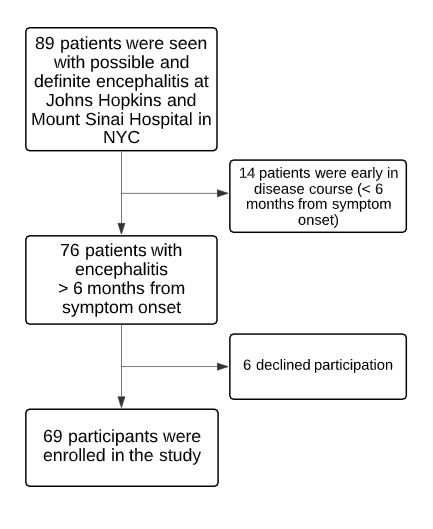 eFigure 2. Overall fatigue vs. time from symptom onset to study enrollment.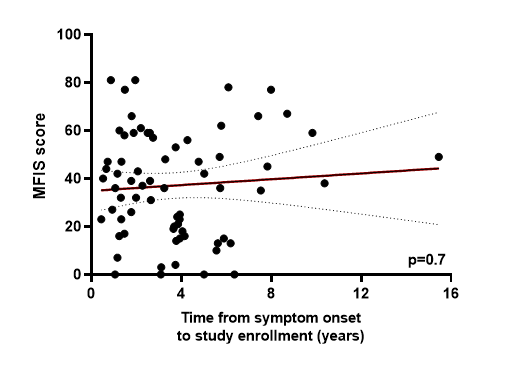 eTable 1. Demographic comparison for Cohort 1 and 2eTable 2. Univariate analysis of Cohort 2eTable 3. Univariate analysis –Demographics and clinical features by anti-NMDA receptor encephalitis versus other autoimmune encephalitis of Cohort 2Survey instruments can be found as follows: Modified Fatigue Impact Scale (MFIS): https://eprovide.mapi-trust.org/instruments/modified-fatigue-impact-scaleBeck Depression Inventory (BDI) – FastScreen: https://www.pearsonassessments.com/store/usassessments/en/Store/Professional-Assessments/Personality-%26-Biopsychosocial/Brief/BDI---FastScreen-for-Medical-Patients/p/100000173.htmlPittsburgh Sleep Quality Index (PSQI): https://www.sleep.pitt.edu/instruments/#:~:text=The%20Pittsburgh%20Sleep%20Quality%20Index,2)%2C%20193%2D213.&text=This%20copyright%20in%20this%20form,commercial%20research%20and%20educational%20purposes.Cohort 1Cohort 1Cohort 2Sex: female, n (%)220 (65)220 (65)34 (49)Age, mean (SD)43 (16)43 (16)48 (19)Ethnicity, n (%) Non-Hispanic or Latino  232 (69)232 (69)63 (93)Other  106 (31)106 (31)5 (7)Race, n (%)White  281 (83)281 (83)49 (71)Other  57 (17)57 (17)20 (29)Encephalitis forms, n (%)Anti-NMDA receptor  84 (25)84 (25)14 (20)Other autoimmune  254 (75)254 (75)55 (80)Time from symptom onset to study enrollment, mean (SD) 5 (6)5 (6)4 (3)Time from symptom onset to diagnosis, mean (SD)  1 (3)1 (3)0.6 (8)Time from symptom onset to treatment, mean (SD) 1 (3)1 (3)0.6 (8)Overall fatigueOverall fatiguePhysical fatiguePhysical fatigueCognitive fatigueCognitive fatigueDepressionDepressionSleep qualitySleep qualityCoefficients(95% CI)p valuesCoefficients(95% CI)p valuesCoefficients(95% CI)p valuesCoefficients(95% CI)p valuesCoefficients(95% CI)p valuesDemographicsDemographicsDemographicsDemographicsDemographicsDemographicsDemographicsDemographicsDemographicsDemographicsDemographicsSexFemaleMale- 0.5 (-13.1 – 8.1)0.6- 0.5 (-6.5 – 4)0.6- 0.2 (-5.2 – 4.4)0.91.2 (-0.5 – 2.1)0.2- 0.2 (-2.3 – 1.8)0.8RaceWhite Other- 0.8 (-18.5 – 8.5)0.5- 0.8 (-8.9 – 3.8)0.4- 0.6 (-8 – 4.3)0.5- 0.3 (-1.8 – 1.4)0.8- 0.7 (-3.1 – 1.5)0.5Marital statusMarried Other0.8 (-6.2 – 15.4)0.40.9 (-2.7 – 7.9)0.30.8 (-3.1 – 6.7)0.50.3 (-1.1 – 1.5)0.70.8 (-1.8 – 2.4)0.8Employment statusDisabled Other1.4 (-4.2 – 21.9)0.21.9 (-0.3 – 12.5)0.061.1 (-2.6 – 8.9)0.3- 0.1 (-1.4 – 1.3)0.90.3 (-2.2 – 3.1)0.8Clinical features at symptom onset/hospitalizationClinical features at symptom onset/hospitalizationClinical features at symptom onset/hospitalizationClinical features at symptom onset/hospitalizationClinical features at symptom onset/hospitalizationClinical features at symptom onset/hospitalizationClinical features at symptom onset/hospitalizationClinical features at symptom onset/hospitalizationClinical features at symptom onset/hospitalizationClinical features at symptom onset/hospitalizationClinical features at symptom onset/hospitalizationAge at symptom onset0.04 (-0.2 – 0.3)0.80.04 (-0.2 – 0.3)0.70.003 (-0.2 – 0.2)0.9- 0.1 (-0.3 – 0.1)0.30.03 (-0.2 – 0.3)0.8Encephalitis typeAnti-NMDA receptorOther- 4.1 (-31.6 – -10.5)<0.001- 3.8 (-15.4 - -4.5)<0.001- 3.6 (-13.8 - - 3.8)0.001- 1.4 (-2.8 – 0.5)0.2- 0.8 (-3.4 – 1.4)0.4Time from symptom onset to diagnosis 0.2 (0.001 – 0.4)0.040.3 (0.03 – 0.5)0.020.1 (-0.1 – 0.4)0.3- 0.2 (-0.4 – 0.1)0.2- 0.08 (-0.3 – 0.2)0.5Time from symptom onset to treatment0.3 (0.1 – 0.5)0.010.3 (0.1 – 0.5)0.010.2 (-0.05 – 0.4)0.1- 0.1 (-0.4 – 0.1)0.3- 0.1 (-0.3 – 0.2)0.7ICU admissionYes No-0.8 (-17.6 – 8.2)0.5-0.9 (-9.4 – 3.7)0.4-0.4 (-7.2 – 4.7)0.7-0.5 (-2.5 – 1.5)0.60.03 (-3.6 – 3.8)0.9Length of hospitalization- 0.1 (-0.3 – 0.2)0.50.02 (-0.2 – 0.3)0.8- 0.1 (-0.4 – 0.1)0.30.04 (-0.2 – 0.3)0.8- 0.3 (-0.5 – 0.005)0.1Length of ICU stay0.1 (-0.5 – 0.6)0.80.4 (-0.3 – 0.8)0.3- 0.2 (-0.7 – 0.5)0.60.1 (-0.5 – 0.7)0.7- 0.4 (-0.8 - 0.2)0.2CSF white blood count>5 leukocytes/mm3 ≤5 leukocytes/mm30.7 (-7.4 – 15.2)0.50.6 (-4.1 – 7.3)0.60.4 (-3.9 – 6.2)0.70.7 (-0.9 – 1.7)0.51.6 (-0.4 – 3.7)0.1CSF protein≥ 50 mg/dL < 50 mg/dL0.1 (-10.2 – 11.6)0.90.2 (-4.9 – 6.2)0.8- 0.001 (-4.9 – 4.9)0.91.1 (-0.5 – 2)0.21 (-1.1 – 3.3)0.3Encephalitis associated MRI brain abnormalitiesYesNo0.8 (-7.1 – 15.6)0.50.9 (-2.9 – 8.7)0.30.4 (-4.2 – 6.3)0.70.01 (-1.4 – 1.4)0.93.1 (1.1 – 5.2)0.003Second-line immunotherapyYes No0.8 (-6.7 – 14.7)0.50.7 (-3.5 – 7.1)0.50.5 (-3.8 – 6)0.61.4 (-0.4 – 2.2)0.20.3 (-1.7 – 2.4)0.7mRS at discharge≥ 3< 2-0.6 (-22.9 – 13.1)0.6- 1.2 (-12.7 – 3.3)0.2- 0.1 (-9.4 – 8.5)0.9- 0.2 (-1.6 – 1.3)0.9- 0.3 (-2.9 – 2.2)0.8Clinical features at the time of study enrollmentClinical features at the time of study enrollmentClinical features at the time of study enrollmentClinical features at the time of study enrollmentClinical features at the time of study enrollmentClinical features at the time of study enrollmentClinical features at the time of study enrollmentClinical features at the time of study enrollmentClinical features at the time of study enrollmentClinical features at the time of study enrollmentClinical features at the time of study enrollmentAge at study enrollment0.4 (-0.2 – 0.3)0.70.06 (-0.2 – 0.3)0.60.01 (-0.2 – 0.2)0.9- 0.1 (-0.4 – 0.1)0.30.03 (-0.2 – 0.3)0.8Time from symptom onset to study enrollment0.1 (-0.2 – 0.3)0.50.1 (-0.1 – 0.3)0.40.01 (-0.2 – 0.2)0.9- 0.08 (-0.3 – 0.2)0.5-0.004 (-0.2 – 0.2)0.9Active malignancy at study enrollment1.1 (-39.9 – 55.7)0.40.9 (-36.9 – 45.8)0.52.6 (-1.4 – 11.5)0.080.22 (-2.4 – 2.6)0.83.2 (0.4 – 4.3)0.03Use of corticosteroids at study enrollment-1.6 (-20.7 – 2.8)0.1-1.1 (-8.7  – 2.6)0.3-1.7 (-9.9 – 0.9)0.1-0.9 (-2.1 – 0.8)0.4-1.6 (-4.6 – 0.7)0.1Use of antidepressants at study enrollment-1.6 (-23.4 – 2.6) 0.1-1.6 (-11.5  – 1.3)0.1-1.5 (-10.2 – 1.7)0.20.04 (-1.3  – 1.4)0.9-0.8 (-3.3 – 1.4)0.4Pain at study enrollment-1.7 (-21.3  – 2.1)0.1-2.7 (-13.2  – -1.8)0.01-1 (-8.1  – 2.7)0.3-1.4 (-3.1  – 0.6)0.2-2.1 (-7.3 – 0.02)0.05mRS at study enrollment≥ 3< 2-1.9 (-28.5 – 1.4)0.1- 2.7 (-15.4 - -1.8)0.01- 1.7 (-11.7 – 1.2)0.11.3 (-0.7 – 2.9)0.2- 0.03 (-3.5 – 3.4)0.9CASE> 5 ≤ 50.3 (-12.1 – 16.3)0.8- 0.5 (-9.3 – 5.5)0.60.5 (-4.6 – 7.7)0.61.9 (-0.04 – 2.5)0.1- 1.1 (-4.3 – 1.4)0.3Depression0.5 (0.3 – 0.6)<0.001NANANANANANA0.3 (0.01 – 0.5)0.03Sleep quality	0.4 (0.2 – 0.6)<0.001NANANANANANANANAAutoimmunemean/nAnti-NMDA receptormean/nCoefficients(95% CI)p valuesDemographicsDemographicsDemographicsDemographicsDemographicsRaceWhiteOthers4411685.9 (0.04-0.7)b0.01Marital statusMarriedOther3322591.7(-0.08-0.6)b0.2Employment statusUnable to workOthers16393110.05(-0.2-0.4)b0.8Clinical features at symptom onset/hospitalizationClinical features at symptom onset/hospitalizationClinical features at symptom onset/hospitalizationClinical features at symptom onset/hospitalizationClinical features at symptom onset/hospitalizationAge at symptom onset48.827.85.1 (12.7 – 29.4)a<0.001Time from symptom onset to diagnosis (days)284.926.63.8 (123.8-392.9)a<0.001Time from symptom onset to treatment (days)274.325.53.8 (116.9-380.6)a<0.001ICU admissionYes No645592.9(-0.6-0.07)b0.08Length of hospitalization1930.9-1.6 (-26.8 – 3.1)a0.1Length of ICU stay1823-0.3 (-40.3-30.2)a0.7CSF white blood count>5 leukocytes/mm3 ≤5 leukocytes/mm32032952(-0.6-0.07)b0.2CSF protein≥ 50 mg/dL < 50 mg/dL25284100.9(-0.13-0.5)b0.3Non-encephalitis associated MRI brain abnormalities YesNo24291133.7(-0.6 - -0.03) 0.06Encephalitis associated MRI brain abnormalitiesYesNo1934596.9e-31 (-0.2 – 0.2)1Second-line immunotherapyYes No23311134.4 (-0.65 - - 0.06)b0.03mRS at discharge≥ 3< 23671310.2 (-0.3-0.13)b0.7Clinical features at time to study enrollmentClinical features at time to study enrollmentClinical features at time to study enrollmentClinical features at time to study enrollmentClinical features at time to study enrollmentAge at study enrollment52.731.15.4 (13.5-29.6)a<0.001Time from symptom onset to study enrollment (years)3.83.11.4 (-0.3-1.9)a0.2mRS at study enrollment ≥ 3< 29452121.9e-31(-0.2-0.25)b1CASE> 5 ≤ 51531130.02(-0.01-0.1)b0.9a. Two-sample t testb. Chi-square testa. Two-sample t testb. Chi-square testa. Two-sample t testb. Chi-square testa. Two-sample t testb. Chi-square testa. Two-sample t testb. Chi-square testSTROBE ChecklistSTROBE ChecklistSTROBE ChecklistTitle and abstract(a) Indicate the study’s design with a commonly used term in the title or the abstract✓Title and abstract(b) Provide in the abstract an informative and balanced summary of what was done and what was found✓IntroductionIntroductionIntroductionBackground/rationaleExplain the scientific background and rationale for the investigation being reported✓ObjectivesState specific objectives, including any prespecified hypotheses✓MethodsMethodsMethodsStudy designPresent key elements of study design early in the paper✓SettingDescribe the setting, locations, and relevant dates, including periods of recruitment, exposure, follow-up, and data collection✓Participants(a) Give the eligibility criteria, and the sources and methods of selection of participants✓VariablesClearly define all outcomes, exposures, predictors, potential confounders, and effect modifiers. Give diagnostic criteria, if applicable✓Data sources/measurementFor each variable of interest, give sources of data and details of methods of assessment (measurement). Describe comparability of assessment methods if there is more than one group✓BiasDescribe any efforts to address potential sources of bias✓Study sizeExplain how the study size was arrived at✓Quantitative variablesExplain how quantitative variables were handled in the analyses. If applicable, describe which groupings were chosen and why✓Statistical methods(a) Describe all statistical methods, including those used to control for confounding✓(b) Describe any methods used to examine subgroups and interactions✓(c) Explain how missing data were addressed✓(d) If applicable, describe analytical methods taking account of sampling strategyNA(e) Describe any sensitivity analyses✓ResultsResultsResultsParticipants(a) Report numbers of individuals at each stage of study—eg numbers potentiallyeligible, examined for eligibility, confirmed eligible, included in the study,completing follow-up, and analysed✓(b) Give reasons for non-participation at each stage✓(c) Consider use of a flow diagram✓(a) Give characteristics of study participants (eg demographic, clinical, social) andinformation on exposures and potential confounders✓Descriptive data(a) Give characteristics of study participants (eg demographic, clinical, social) andinformation on exposures and potential confounders✓(b) Indicate number of participants with missing data for each variable of interest✓Outcome dataReport numbers of outcome events or summary measures✓Main results(a) Give unadjusted estimates and, if applicable, confounder-adjusted estimates andtheir precision (eg, 95% confidence interval). Make clear which confounders wereadjusted for and why they were included✓(b) Report category boundaries when continuous variables were categorized✓(c) If relevant, consider translating estimates of relative risk into absolute risk for ameaningful time periodNAOther analysesReport other analyses done—eg analyses of subgroups and interactions, andsensitivity analyses✓DiscussionDiscussionDiscussionKey resultsSummarize key results with reference to study objectives✓LimitationsDiscuss limitations of the study, taking into account sources of potential bias orimprecision. Discuss both direction and magnitude of any potential bias✓InterpretationGive a cautious overall interpretation of results considering objectives, limitations,multiplicity of analyses, results from similar studies, and other relevant evidence✓GeneralizabilityDiscuss the generalizability (external validity) of the study results✓Other informationOther informationOther informationFundingGive the source of funding and the role of the funders for the present study and, ifapplicable, for the original study on which the present article is based✓